IDENTIFIKÁCIA LÁTKY/ZMESI A SPOLOČNOSTI/PODNIKU:Identifikátor produktu :Obchodný názov výrobku: AJAX FLORAL FIESTA SPRING FLOWERS.Číslo výrobku: -Relevantné identifikované použitie látky alebo zmesi a použitia, ktoré sa neodporúčajú :                    Doporučené použitie : Univerzálny čistiaci prostriedok.Neodporučené použitia : Nie sú známe1.3      Údaje o dodávateľovi karty bezpečnostných údajov	Distribútor pre SR:	Obchodné meno: COLGATE –PALMOLIVE Slovensko s.r.o.		Sídlo: Grösslingová 4, 811 09 Bratislava		Identifikačné číslo: 		Telefón: 420 257 087 111		Fax:       Núdzové telefónne číslo :Tel.: 02/5477 4166 – Národné Toxikologické Informačné Centrum (NTIC), Limbova 5, Bratislava______________________________________________________________________________________________2.	IDENTIFIKÁCIA NEBEZPEČENSTI:2.1	Klasifikácia látky alebo zmesi podľa Usmernenia EC číslo 1272/2008 (CLP)Eye Irrit.2 H319Plné znenie H viet : Oddiel 16 2.2	Prvky označovania podľa Usmernenia EC číslo 1272/2008 (CLP)Výstražný piktogram :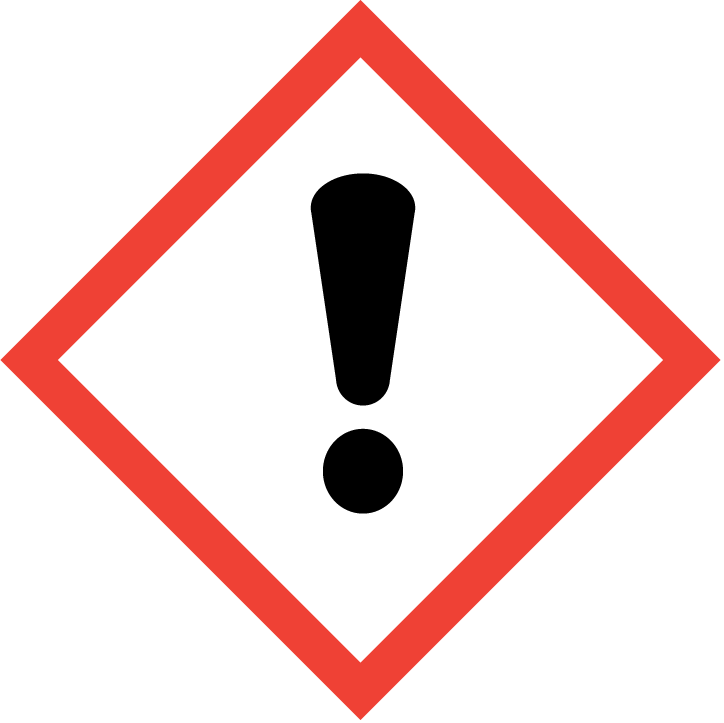                                                                                                                                         GHS 07Výstražné slovo :                                      PozorVýstražné upozornenia :                          H319 Spôsobuje vážne podráždenie očíBezpečnostné upozornenia – prevencia : P101 – Ak je potrebná lekárska pomoc, majte k dispozícii obal                                                                                  alebo etiketu výrobku                                                                   P102   - Uchovávajte  mimo dosahu detí.                                                                         P305+P351+P338 - PRI ZASIAHNUTÍ OČÍ: Opatrne niekoľko minút                                                                          oplachujte vodou. Ak používate kontaktné šošovky a je to možné,                                                                                    odstráňte ich. Pokračujte vo vyplachovaní.                                                                        P337+P313 – Ak podráždenie očí pretrváva : vyhľadajte lekársku                                                                                     pomocĎalšie informácie o nebezpečnosti :               EUH208 - Obsahuje methylchloroisothiazoline                                                                                        a methylisothiazolinone. Môže vyvolať alergickú reakciu.Obsahuje                                                                              Linalool.Môže vyvolať alergickú reakciu  Iná nebezpečnosť: -______________________________________________________________________________________________________________________3.	ZLOŽENIE / INFORMÁCIE O ZLOŽKÁCH:Látky: Vodný roztok povrchovo aktívnych látok a pomocných látok.Zmesi: IDENTIFIKÁTOR VÝROBKU : AJAX FLORAL FIESTA SPRING FLOWERS4.	OPATRENIA PRVEJ POMOCI:Všeobecné pokyny: Dodržujte bezpečnostné pokyny a pokyny v návode na použitie uvedené na obale. Pri výskyte zdravotných ťažkostí alebo v prípade neistoty navštívte lekára a poskytnite mu údaje z tejto karty bezpečnostných údajov.Pri nadýchaní: Odveďte postihnutú osobu na čerstvý vzduch. Pri pretrvávajúcich ťažkostiach vyhľadajte lekársku pomoc.Pri styku s pokožkou: Odložte kontaminovaný odev. Postihnuté miesto umyte vodou aspoň 10 minút a dobre opláchnite. Umyté miesta pokožky natrite regeneračným krémom. Pri pretrvávajúcom dráždení pokožky vyhľadajte lekára.Pri zasiahnutí očí: Pri násilne otvorených viečkach vypláchnite ihneď oči veľkým množstvom vody (po dobu min. 10 – 15 min.). Ak má postihnutý očné šošovky, je potrebné ich najskôr odstrániť. Ak dráždenie neprestáva, objaví sa začervenanie, bolesti alebo viditeľné zhoršenie stavu, vyhľadajte lekársku pomoc.Pri požití: Ihneď vypláchnite ústa vodou. Nevyvolávajte zvracanie. Vyhľadajte lekársku pomoc.Ďalšie údaje: -______________________________________________________________________________________________PROTIPOŽIARNE OPATRENIA5.1	Vhodné hasiace prostriedky: Prípravok je nehorľavý. Hasiace prostriedky prispôsobiť okolitým materiálom.5.2	Nevhodné hasiace prostriedky, ktoré sa nesmú použiť z bezpečnostných dôvodov: Silný prúd vody.5.3	Osobitné ohrozenia vyplývajúce z prípravku: Pri požiari sa môžu uvoľňovať oxidy uhlíka. 5.4	Rady pre hasičov: Ochrana dýchacieho ústrojenstva dýchacím prístrojom s nezávislým prívodom vzduchu.5.5	Ďalšie údaje: Silný prúd vody spôsobuje vznik veľkých množstiev peny.______________________________________________________________________________________________OPATRENIA PRI NÁHODNOM UVOĽNENÍBezpečnostné opatrenia na ochranu osôb: Zabráňte kontaktu s očami a pokožkou. Používajte ochranné rukavice a ochranu očí. Rozliaty prípravok je klzký, hrozí nebezpečenstvo pošmyknutia.Environmentálne bezpečnostné opatrenia: Prípravok môže byť škodlivý pre vodné organizmy, nesmie sa dostať do kanalizácie, do povrchovej a spodnej vody. Pri väčšom rozsahu znečistenia riek, jazier a kanalizácie, zistený stav oznámte príslušným orgánom podľa platných predpisov. 6.3	Metódy a materiál na zabránenie šíreniu a vyčistenie: Rozliaty prípravok absorbovať inertným nehorľavým materiálom, ktorý viaže tekutiny (napr. piesok, piliny, štrkopiesok) zhromaždiť v nádobách pripravených pre tento účel a zlikvidovať v zmysle predpisov. Zasiahnuté miesto poriadne očistiť veľkým množstvom vody.Ďalšie pokyny: -______________________________________________________________________________________________ZAOBCHÁDZANIE A SKLADOVANIEBezpečnostné opatrenia na bezpečné zaobchádzanie:Zabráňte kontaktu s očami a pokožkou. Dodržujte predpisy pre ochranu osôb a bezpečnosť pri práci.Pri práci nepiť, nejesť, nefajčiť. Pracovať v dobre vetranej miestnosti.Podmienky pre bezpečné skladovanie:Skladujte len v originálnych obaloch v suchých, krytých a vetraných priestoroch pri teplote 0 - . Chráňte pred vlhkosťou, priamym slnečným žiarením a mrazom. Uchovávajte mimo kontaktu s potravinami, nápojov a krmív pre zvieratá. Uchovávajte mimo dosahu detí.______________________________________________________________________________________________8.	KONTROLY EXPOZÍCIE/OSOBNÁ OCHRANAMedzné hodnoty expozície: podľa Nariadenia vlády SR č. 355/2006 z 10. mája 2006 o ochrane zamestnancov pred rizikami súvisiacimi s expozíciou chemickým faktorom pri práci, v znení neskorších predpisov:Prípravok neobsahuje látky, pre ktoré sú stanovené najvyššie prípustné expozičné limity (NPEL) zamestnancov chemickým faktorom pri práci podľa Nariadenia vlády SR č. 355/2006 z 10. mája 2006 o ochrane zamestnancov pred rizikami súvisiacimi s expozíciou chemickým faktorom pri práci.8.2	Kontrola expozície: Všetky osobné ochranné prostriedky vrátane dýchacích prístrojov, ktoré majú zabezpečiť obmedzenie expozície nebezpečnými látkami, sa musia používať v súlade s požiadavkami platných predpisov a noriem. Zaistiť lokálne odsávanie prachu a dostatočné vetranie.8.2.1	Kontrola expozícia na pracovisku:Osobné ochranné prostriedky8.2.1.1	Ochrana dýchacieho ústrojenstva: Žiadna - pri bežnom spôsobe použitia podľa návodu. Pri vzniku výparov používať dýchací prístroj.8.2.1.2	Ochrana rúk: Žiadna - pri bežnom spôsobe použitia podľa návodu. Pri manipulácii s nezabaleným prípravkom a trvalej práci s prípravkom je používať ochranné rukavice odolné voči rozpúšťadlám.8.2.1.3	Ochrana očí: Žiadna – pri bežnom spôsobe použitia podľa návodu. Pri manipulácii s nezabaleným prípravkom a trvalej práci s prípravkom je vhodné používať ochranné okuliare.8.2.1.4	Ochrana pokožky: Žiadna – pri bežnom spôsobe použitia podľa návodu. 8.2.1.5	Špecifické hygienické opatrenia: Zašpinené a postriekané časti odevu vyzlečte. Po práci a počas prestávok si umyte ruky teplou vodou a mydlom. Pokožku po práci ošetrite vhodnými regeneračnými prostriedkami. Zabráňte vniknutiu do očí a kontaktu s pokožkou. Pri používaní nejedzte, nepite ani nefajčite.8.2.2	Environmentálne kontroly expozície: -______________________________________________________________________________________________9.	FYZIKÁLNE A CHEMICKÉ VLASTNOSTIInformácie o základných fyzikálnych a chemických vlastnostiach:Vzhľad:	- Skupenstvo ( pri ): 					kvapalina- Farba:							zelená Zápach/ vôňa:						podľa použitého parfumuHodnota pH( pri ) 					 ~ 6,3Teplota topenia:						 -Teplota varu:						 -Teplota vzplanutia:					 -Horľavosť:						 nehorľavýVýbušné vlastnosti: 					 nevýbušný Oxidačné vlastnosti: 					 -Tlak pary (pri ): 					 -Hustota (pri ) :					 ~ 1,04 g/cm3Rozpustnosť:- vo vode						neobmedzene rozpustnýRozdeľovací koeficient: n-oktanol/voda: 			 -Viskozita( pri ): 					 ~ 400 mPa.sĎalšie informácie: -______________________________________________________________________________________________10.	STABILITA A REAKTIVITA:Reaktivita a chemická stabilita:Pri dodržaní predpisov pre skladovanie a manipuláciu je prípravok stabilný.Podmienky, ktorým sa treba vyhnúť:Zabrániť skladovaniu pri vysokých teplotách, zahriatiu, priamemu slnečnému žiareniu a na mraze.Nekompatibilné materiály:-Nebezpečné produkty rozkladu:Vysoká teplota vedie k vzniku rozkladných produktov – oxidov uhlíka.______________________________________________________________________________________________11.	TOXIKOLOGICKÉ INFORMÁCIEToxikologické zatriedenie výrobku bolo vykonané na základe výsledkov z výpočtov podľa konvenčnej kalkulačnej metódy. Prípravok nebol testovaný.11.1	Akútna toxicitaAkútna toxicita prípravku: LD50:		> 2000 mg/kg	Akútna toxicita jednotlivých zložiek prípravku: -11.2	Subchronická- chronická toxicita : Nestanovená, zložky prípravku nevyvolávajú chronické otravy.11.3	Dráždivosť: Môže podráždiť oči a pokožku.11.4	Senzibilizácia: Nestanovená, pre prípravok je nepravdepodobná.11.5	Karcinogenita: Nestanovená, zložky prípravku nie sú klasifikované ako karcinogénne z hľadiska ich účinku na človeka.11.6	Mutagenita: Nestanovená, zložky prípravku nie sú klasifikované ako mutagénne z hľadiska ich účinku na človeka.11.7	Reproduktívna toxicita: Nestanovená, zložky prípravku nie sú klasifikované ako toxické v účinku na reprodukciu človeka.11.8	Skúsenosti z pôsobenia na človeka: Pri bežnom používaní podľa návodu nie sú známe prípady poškodenia zdravia človeka. Pri kontakte s očami môže spôsobiť podráždenie. Pri opakovanom alebo predĺženom kontakte s pokožkou môže spôsobiť vysušenie až popraskanie pokožky.______________________________________________________________________________________________12.	EKOLOGICKÉ INFORMÁCIEToxicita: Prípravok nie je klasifikovaný ako nebezpečný pre životné prostredie. Prípravok sa mieša s vodou a tým sa ďalej šíri, ale sa aj zároveň zrieďuje. Riziko akumulácie na povrchu vodného zdroja je zanedbateľné.Toxicita prípravku: -Toxicita jednotlivých zložiek prípravku: -12.2	Mobilita: Distribúcia do zložiek životného prostredia vodou.12.3	Perzistencia a degradovateľnosť: Biologická odbúrateľnosť povrchovo aktívnych látok obsiahnutých vo výrobku vyhovuje smernici ES/648/2004 (OECD 301).12.4	Biokumulačný potenciál: -12.5	Výsledky posúdenia PBT: -12.6	Iné nepriaznivé účinky: Zabráňte kontaminácii pôdy a úniku do povrchových alebo podzemných vôd a do kanalizácie.______________________________________________________________________________________________13.	OPATRENIA PRI ZNEŠKODŇOVANÍ13.1	Metódy zneškodňovania látky alebo prípravku: Bez predchádzajúcej úpravy sa prípravok nesmie odstrániť do kanalizácie alebo do povrchových a spodných vôd a nesmie sa skladovať na verejných skládkach.Názov druhu odpadu: Detergenty iné ako uvedené 20 01 29Katalógové číslo odpadu podľa vyhlášky č.284/2001 Z.z.: 20 01 30Kategória odpadu: O13.2	Metódy zneškodňovania kontaminovaných obalov:Úplne vyprázdnené obaly odovzdať do separovaného zberu.Názov druhu odpadu: obaly z plastovKatalógové číslo odpadu pre prázdny obal podľa vyhlášky č. 284/2001 Z.z.: 20 01 39Kategória odpadu: O______________________________________________________________________________________________14.	INFORMÁCIE O DOPRAVEDopravovať pri dodržaní všeobecných podmienok cestnej (ADR), železničnej (RID), námornej (IMDG) a leteckej (ICAO/IATA) dopravy.Prípravok nevyžaduje zvláštne opatrenia pri preprave. Prepravovať v suchých, čistých dopravných prostriedkoch, chránené pred poveternostnými vplyvmi, oddelene od nápojov, potravín a krmív.______________________________________________________________________________________________15.	REGULAČNÉ INFORMÁCIE15.1	Právne predpisy špecifické pre látku alebo zmes v oblasti bezpečnosti, zdravia a životného prostredia:	Zákon Národnej rady SR č. 67/2010 Z.z. z 2.februára 2010 o podmienkach uvedenia chemických látok a zmesí na trh.	Nariadenie Európskeho parlamentu č. 1907/2006/ES o registrácii, hodnotení, autorizácii a obmedzovaní chemikálií (REACH), v znení neskorších predpisov.	Nariadenie Európskeho parlamentu č. 648/2004/ES o detergentoch, v znení neskorších predpisov.Zákon Národnej rady SR č.124/2006 Z.z. z 2. februára 2006 o bezpečnosti a ochrane zdravia pri práci, v znení neskorších predpisov.Zákon č. 223/2001 Z.z. z 15. mája 2001 o odpadoch a o zmene a doplnení niektorých zákonov, v znení neskorších predpisov.Vyhláška MŽP SR č. 284/2001 Z.z. z 11. júna 2001, ktorou sa ustanovuje Katalóg odpadov, v znení neskorších predpisov.Nariadenie vlády č. 355/2006 zo 10. mája 2006 o ochrane zamestnancov pred rizikami súvisiacimi s expozíciou chemickým faktorom pri práci, v znení neskorších predpisov.15.2	Hodnotenie chemickej bezpečnosti: -______________________________________________________________________________________________16.	ĎALŠIE INFORMÁCIEZoznam príslušných  R-viet použitých v tejto karte bezpečnostných údajov :R 22	Škodlivý po požití.R 38	Dráždi pokožku.R 41	Riziko vážneho poškodenia očí.Zoznam príslušných  H-viet použitých v tejto karte bezpečnostných údajov :H302 Zdraviu škodlivý pri požití. H315 Dráždi kožuH318 Spôsobuje vážne poškodenie očíH319 Spôsobuje vážne podráždenie očíĎalšie informácie:Uvedené údaje zodpovedajú súčasnému stavu vedomostí a skúseností a nie sú zárukou vlastností výrobku.V žiadnom prípade nezbavujú užívateľa pri používaní výrobku nutnosti poznať zákony v obore jeho činnosti.Užívateľ je sám zodpovedný za to, že budú dodržované bezpečnostné opatrenia pri používaní výrobku. Všetky opatrenia majú za cieľ byť spotrebiteľovi za hore uvedených podmienok nápomocné. Predstavujú zdravotné a bezpečnostné odporučenia, ktoré sa týkajú životného prostredia a sú nutné pre bezpečné použitie, ale nemôžu byť považované za záruku úžitkových vlastností alebo vhodnosti pre konkrétne použitie. Je vždy povinnosťou užívateľa (zamestnávateľa) zaistiť, aby práca bola plánovaná a vykonávaná v súlade s platnými právnymi predpismi.Tento dokument nie je zostavený za účelom osvedčenia kvality.Zdroje kľúčových údajov použitých pri zostavovaní karty bezpečnostných údajov:Karta bezpečnostných údajov bola spracovaná podľa zákona 67/2010 Z.z. o podmienkach uvedenia chemických látok a zmesí na trh a podľa údajov prevzatých od výrobcu.Revízia: Vypracoval: Ing. Andrea Vargová, EUROFINS BEL/NOVAMANN s.r.o., Nové Zámky______________________________________________________________________________________________zložkaobsah (%)číslo CAS / indexové čísloKlasifikáciaKlasifikáciaC10-13-Alkyl-Benzenesulfonic acid, sodium salt1-568411-30-3 Acute Tox 4;Skin Irrit 2;Eye Dam 1;H302H315H318Zoznam skratiek Acute Tox. 4 Akútna toxicita kategória 4 Eye Dam. 1 Vážne poškodenie očí, kategória 1 Skin Irrit. 2 Dráždivosť pre pokožkuKategória 2 Xi Dráždivý Xn Zdraviu škodlivý VerziaDátum vypracovania15.3.2013230.1.2015331.5.2015  (Usmernenie 1272/2008-CLP)